Monday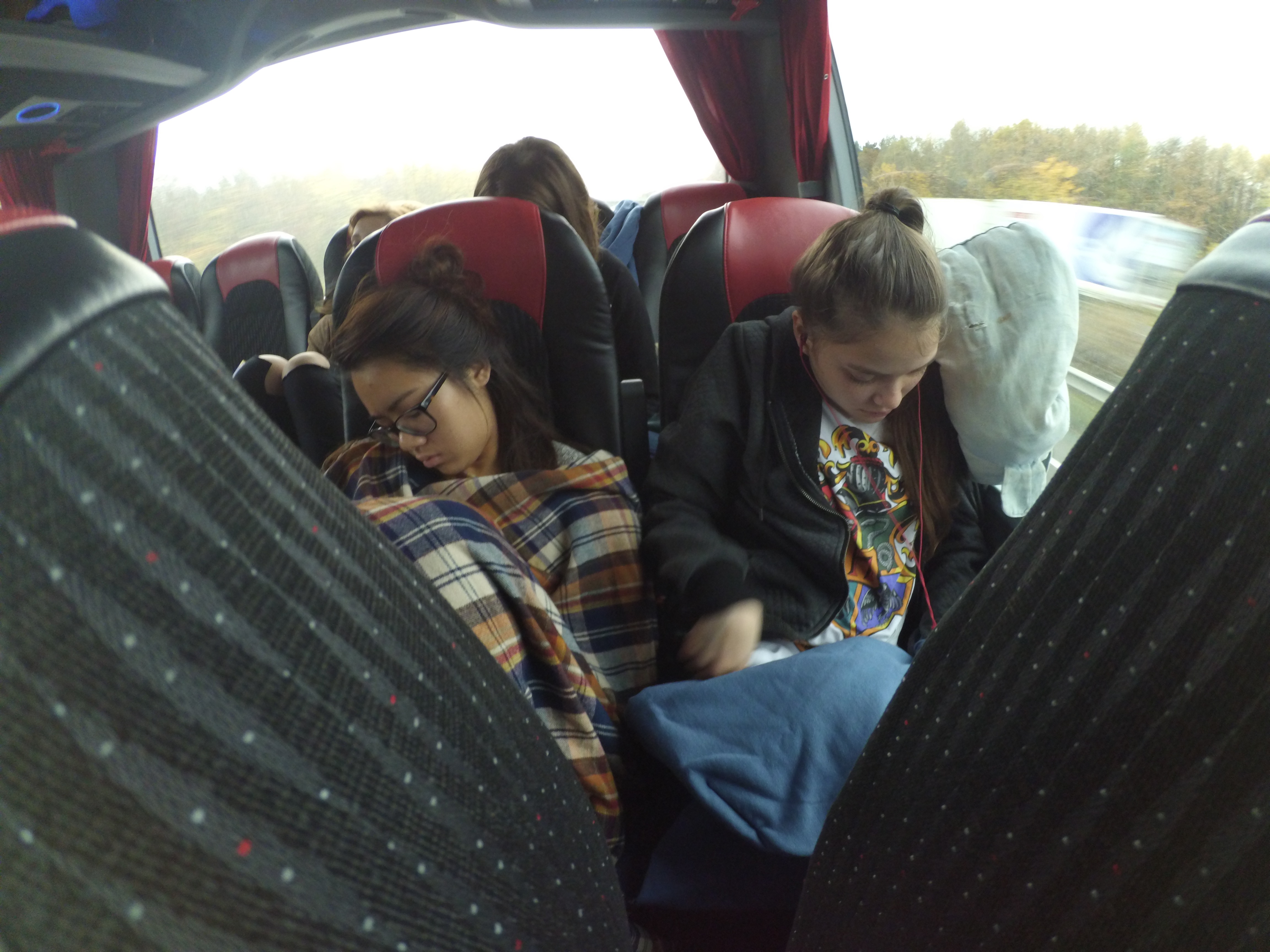 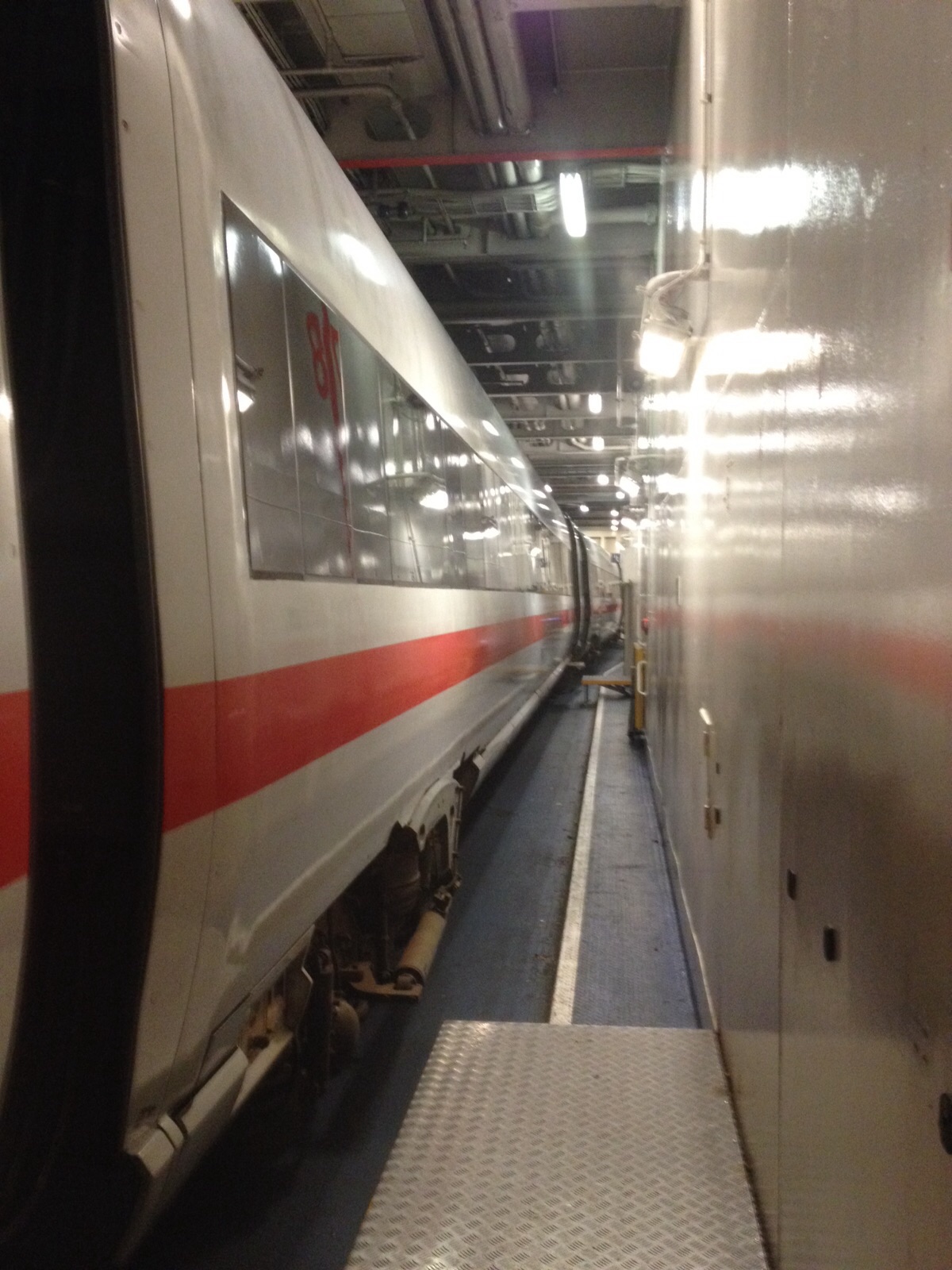 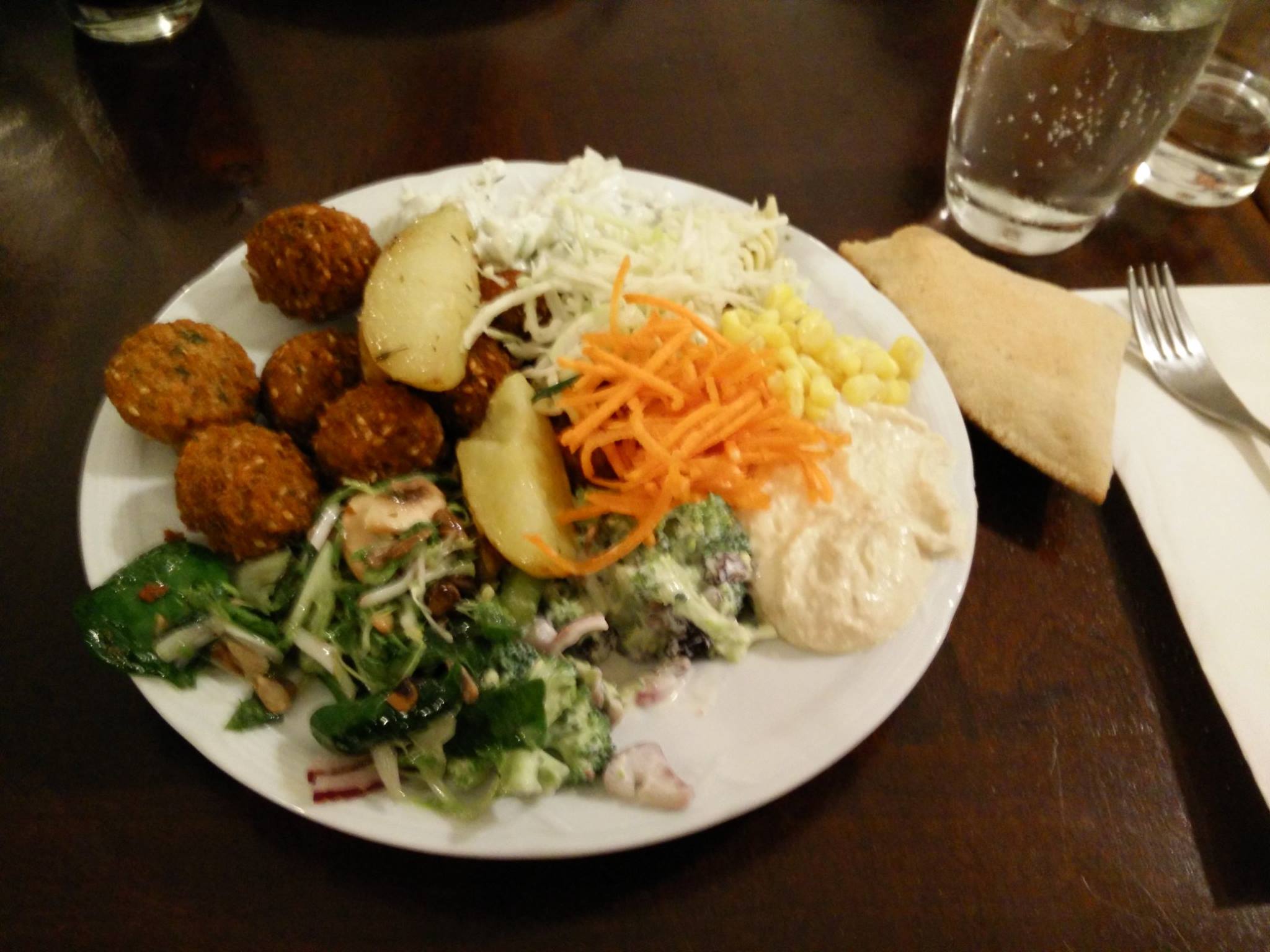 Tuesday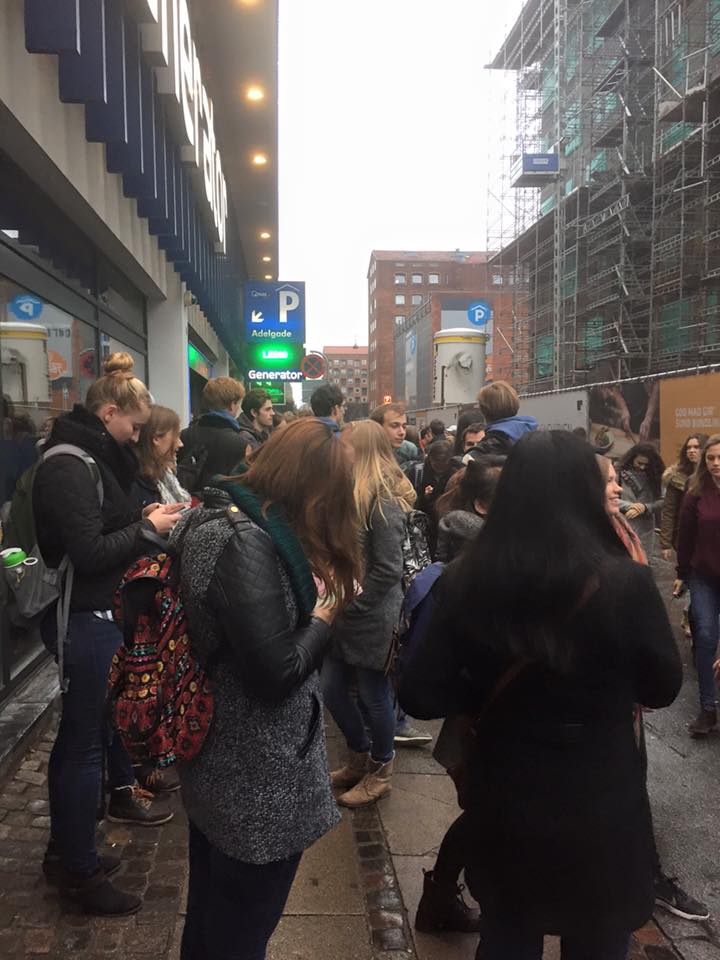 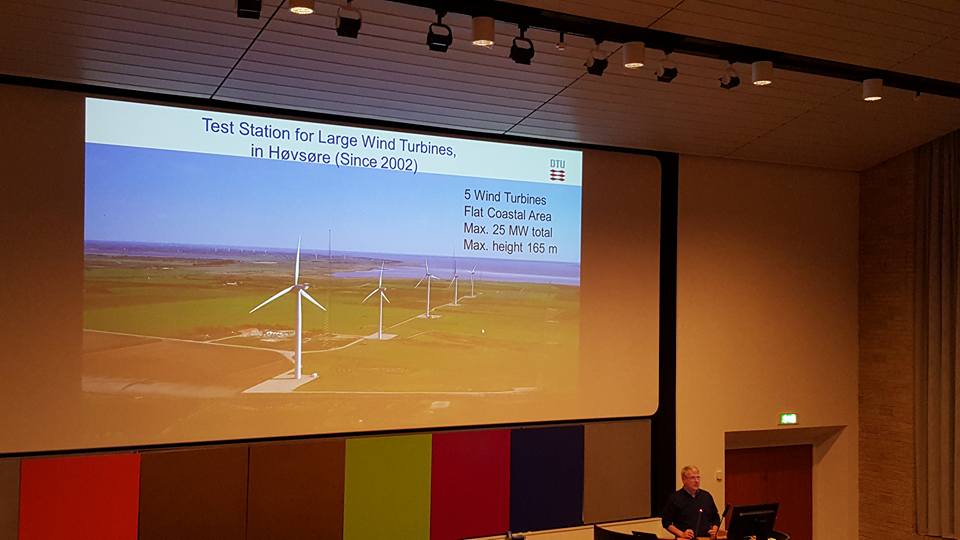 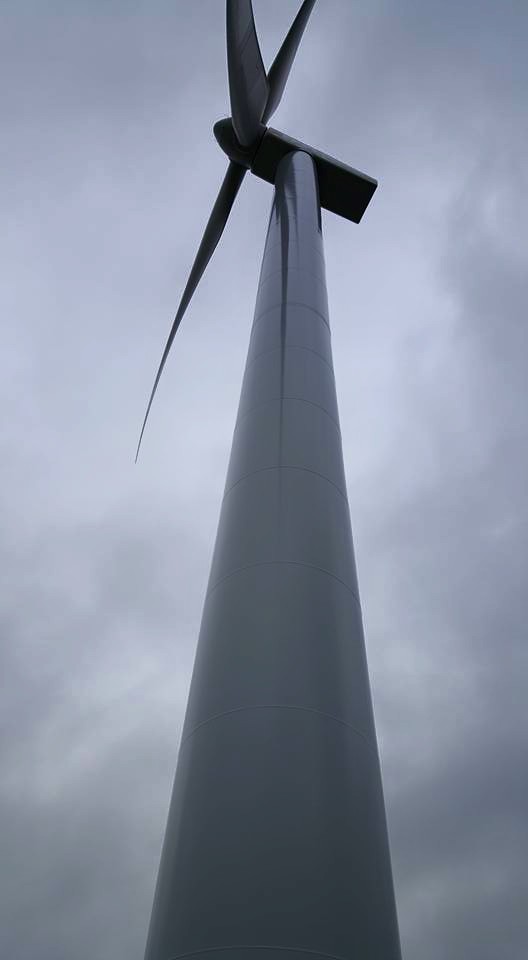 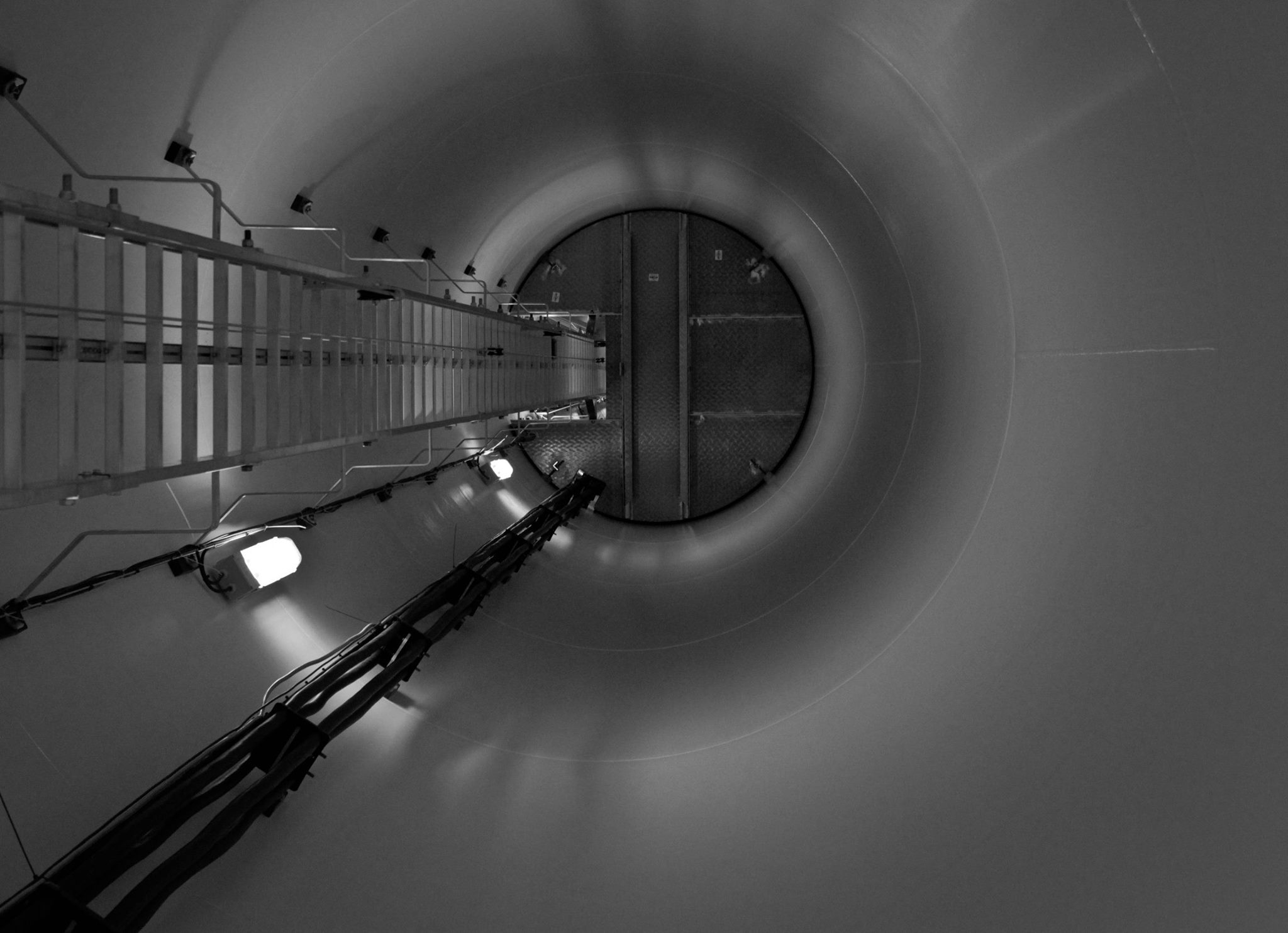 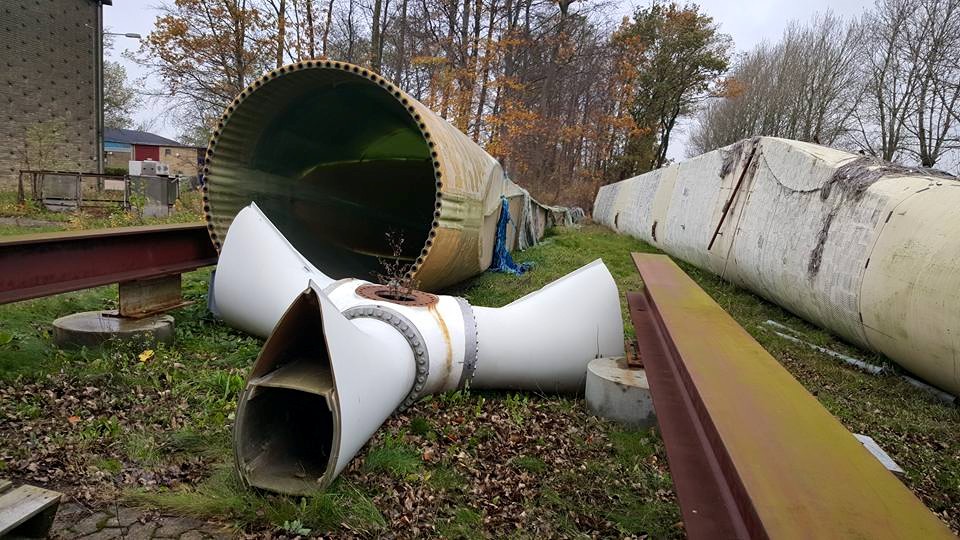 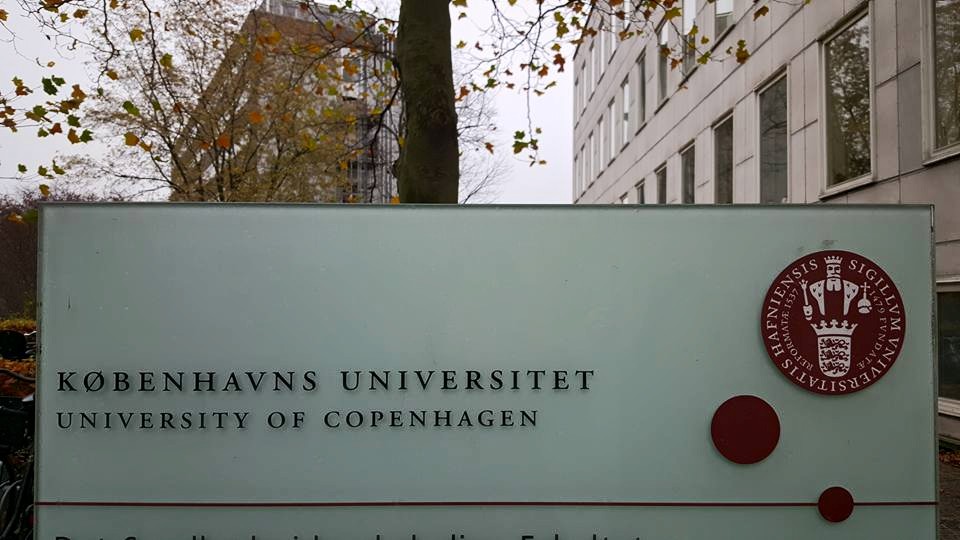 Wednesday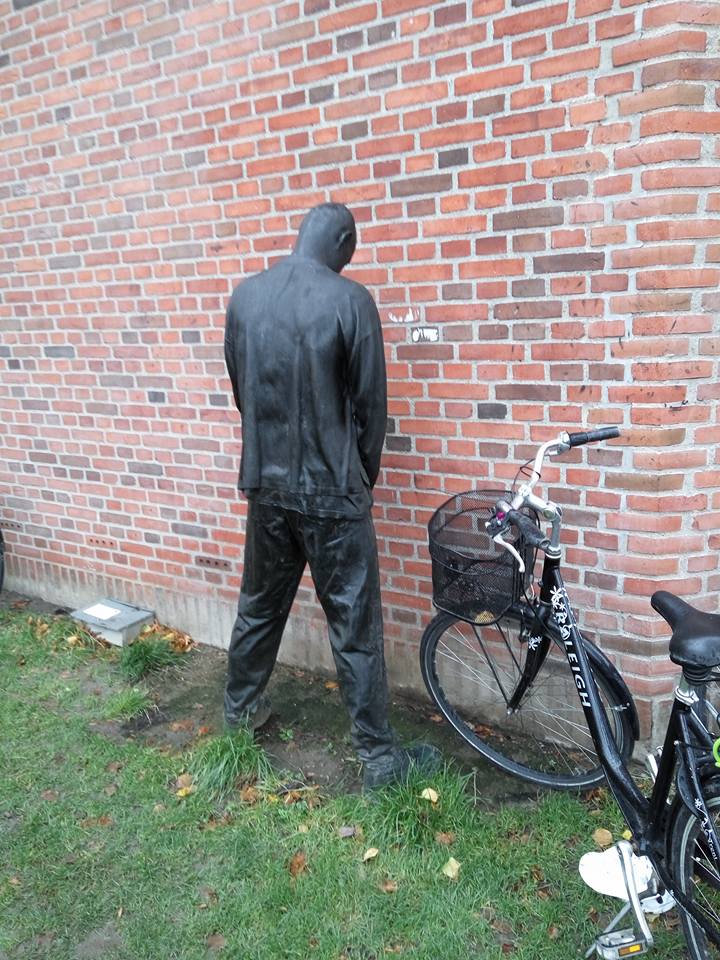 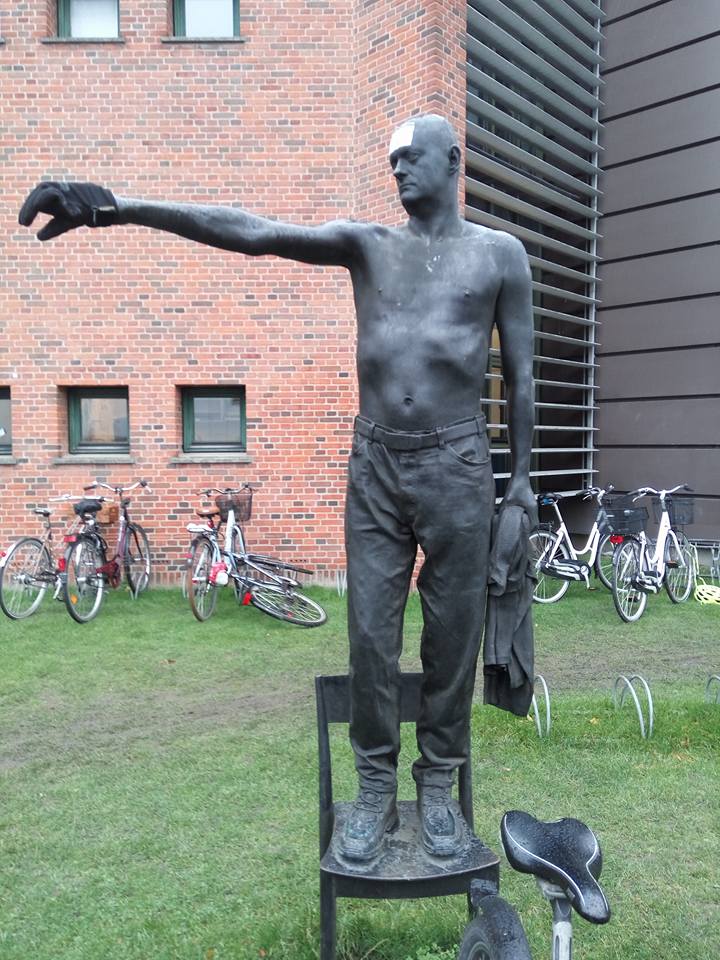 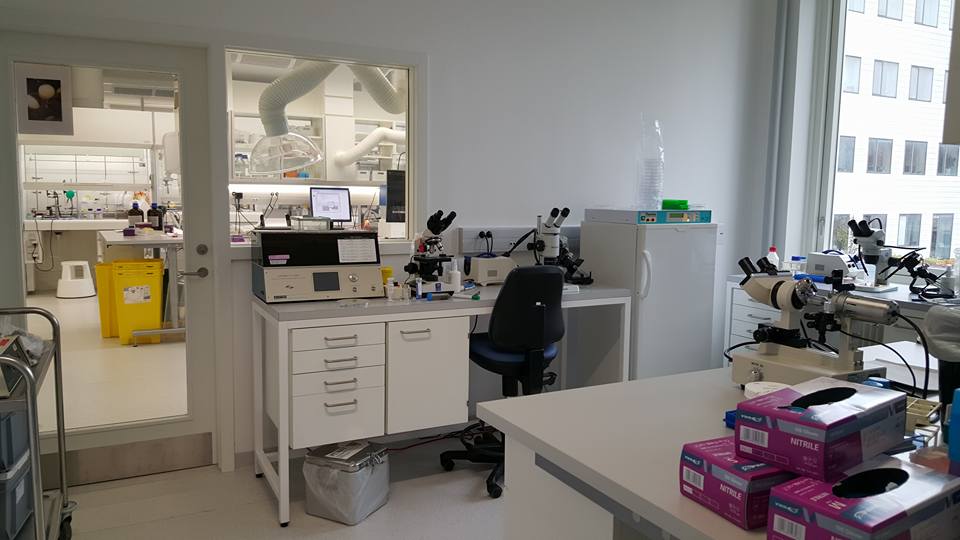 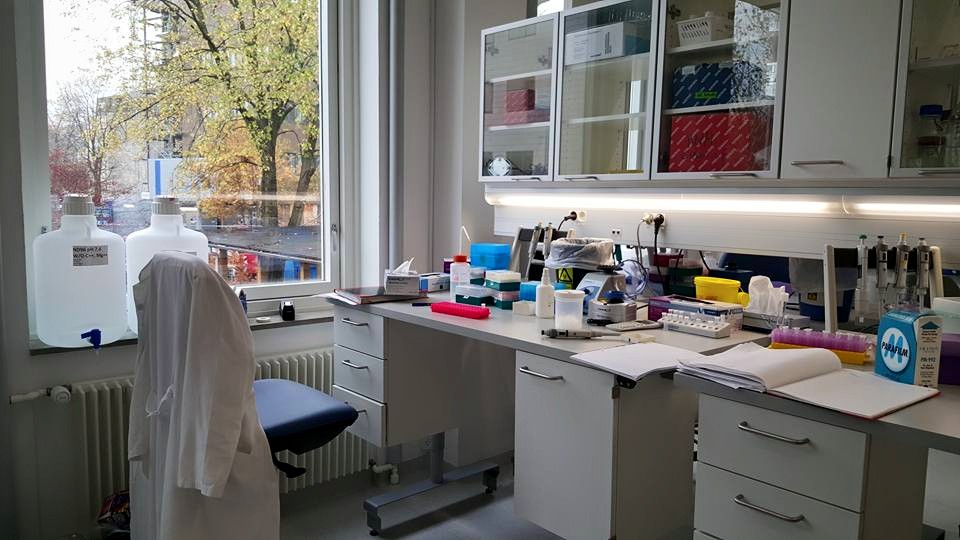 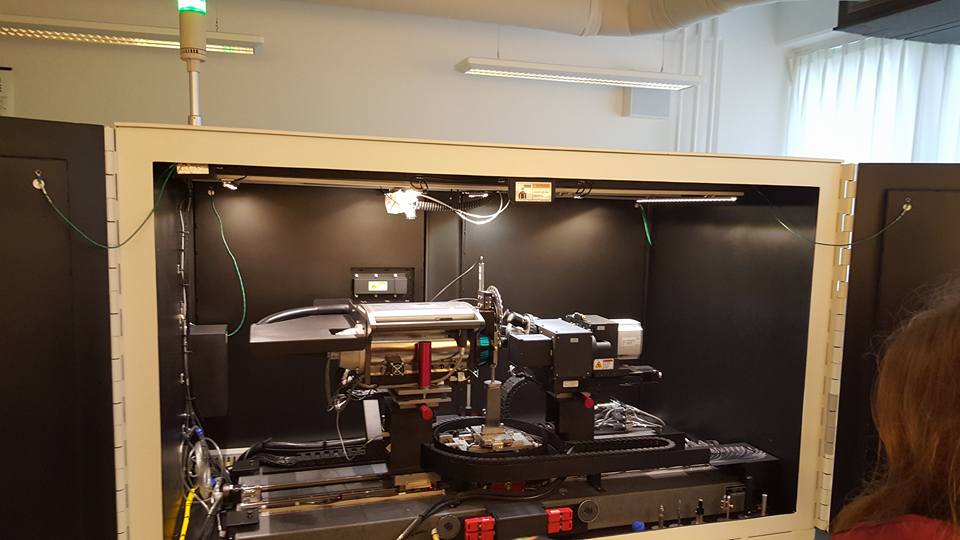 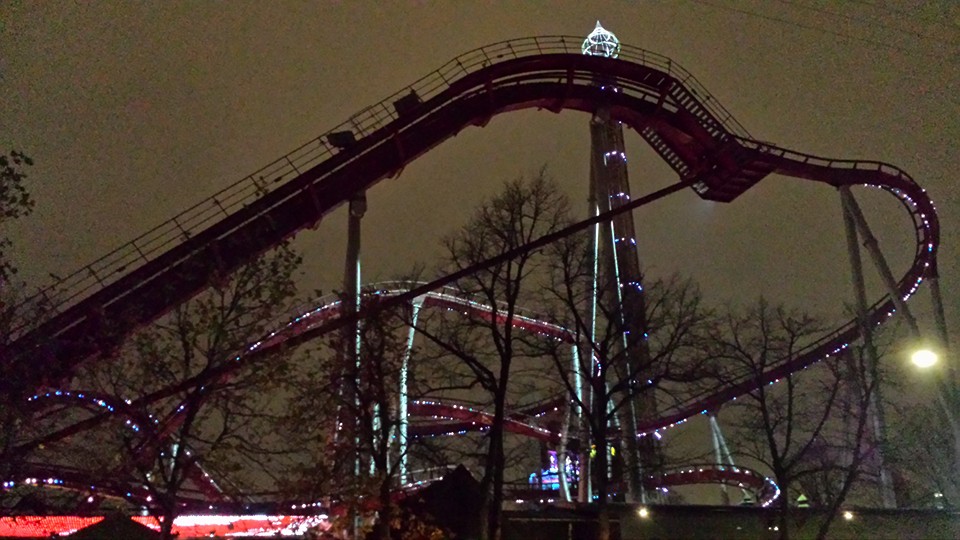 Thursday morning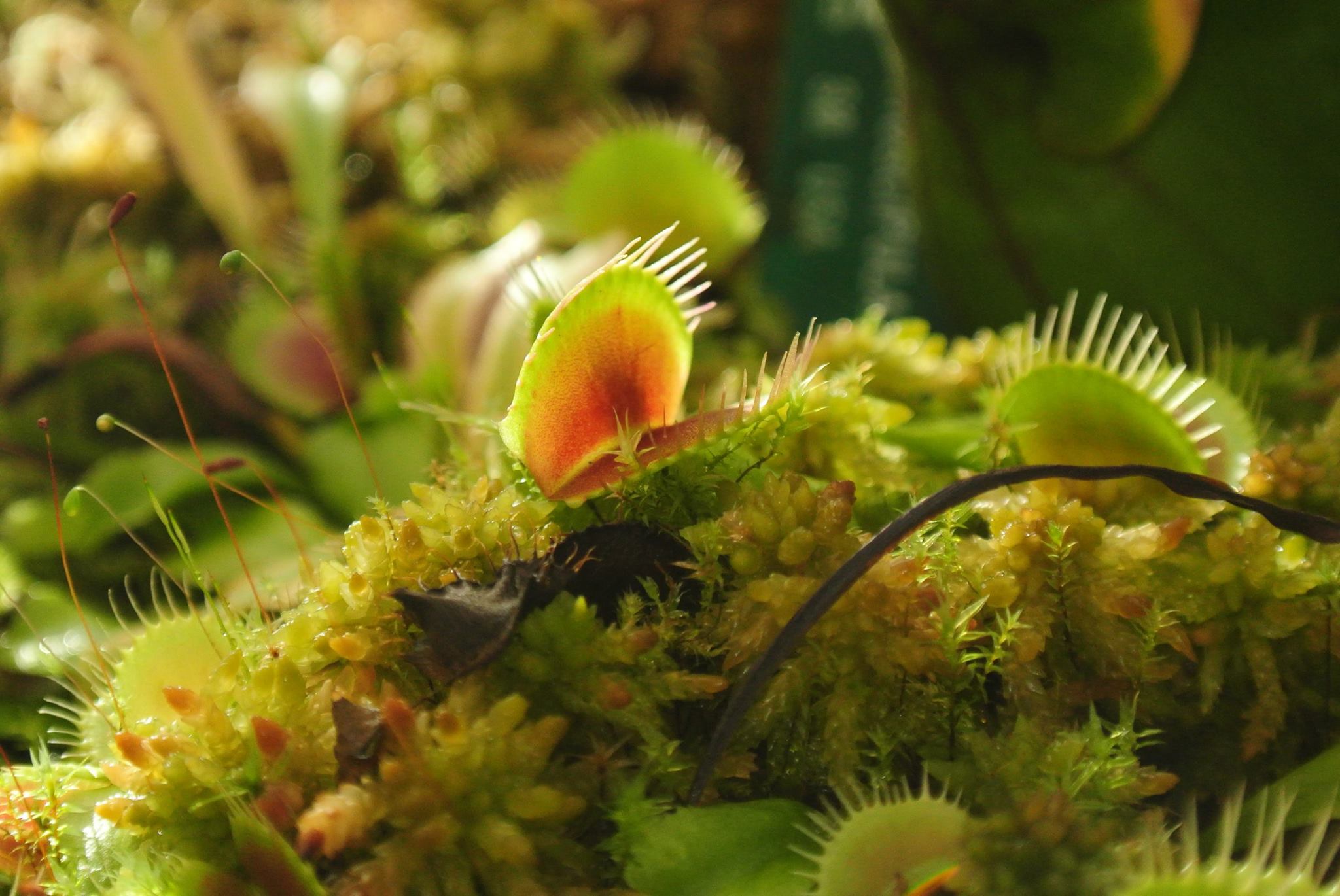 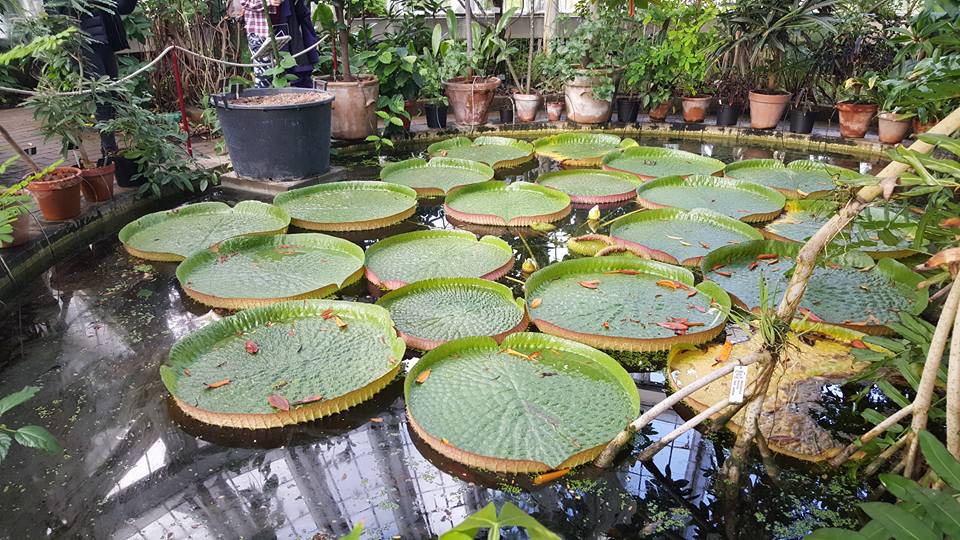 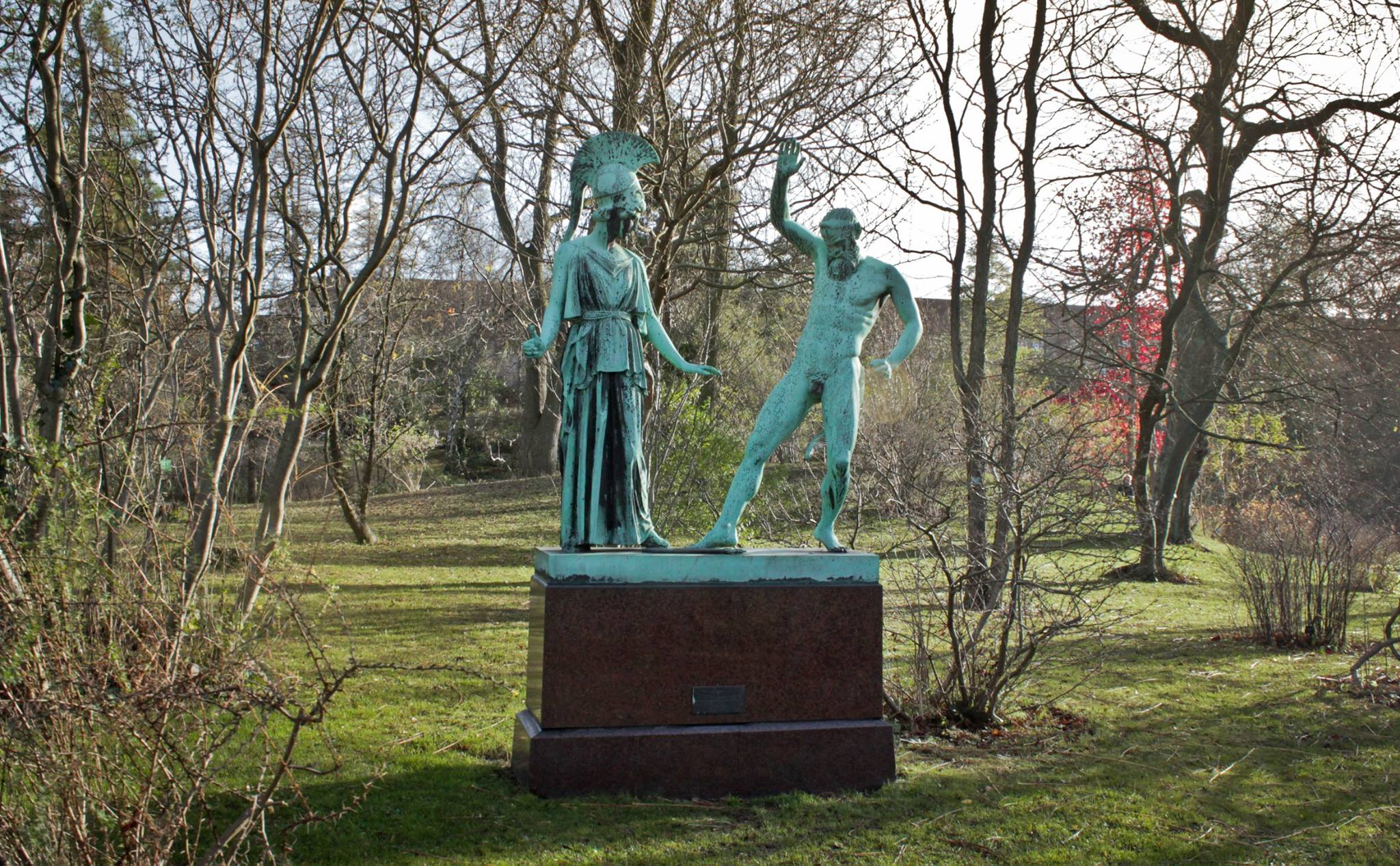 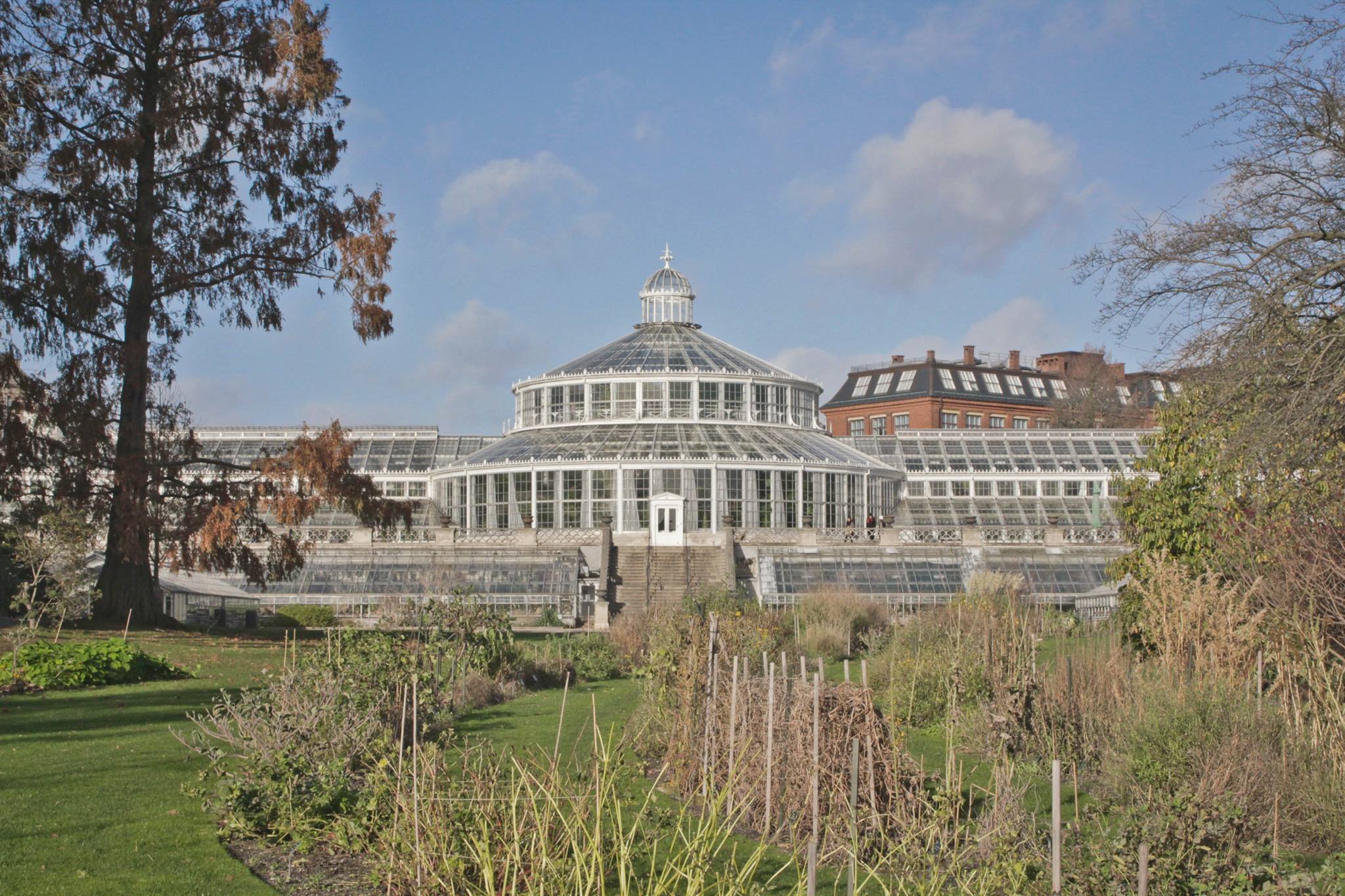 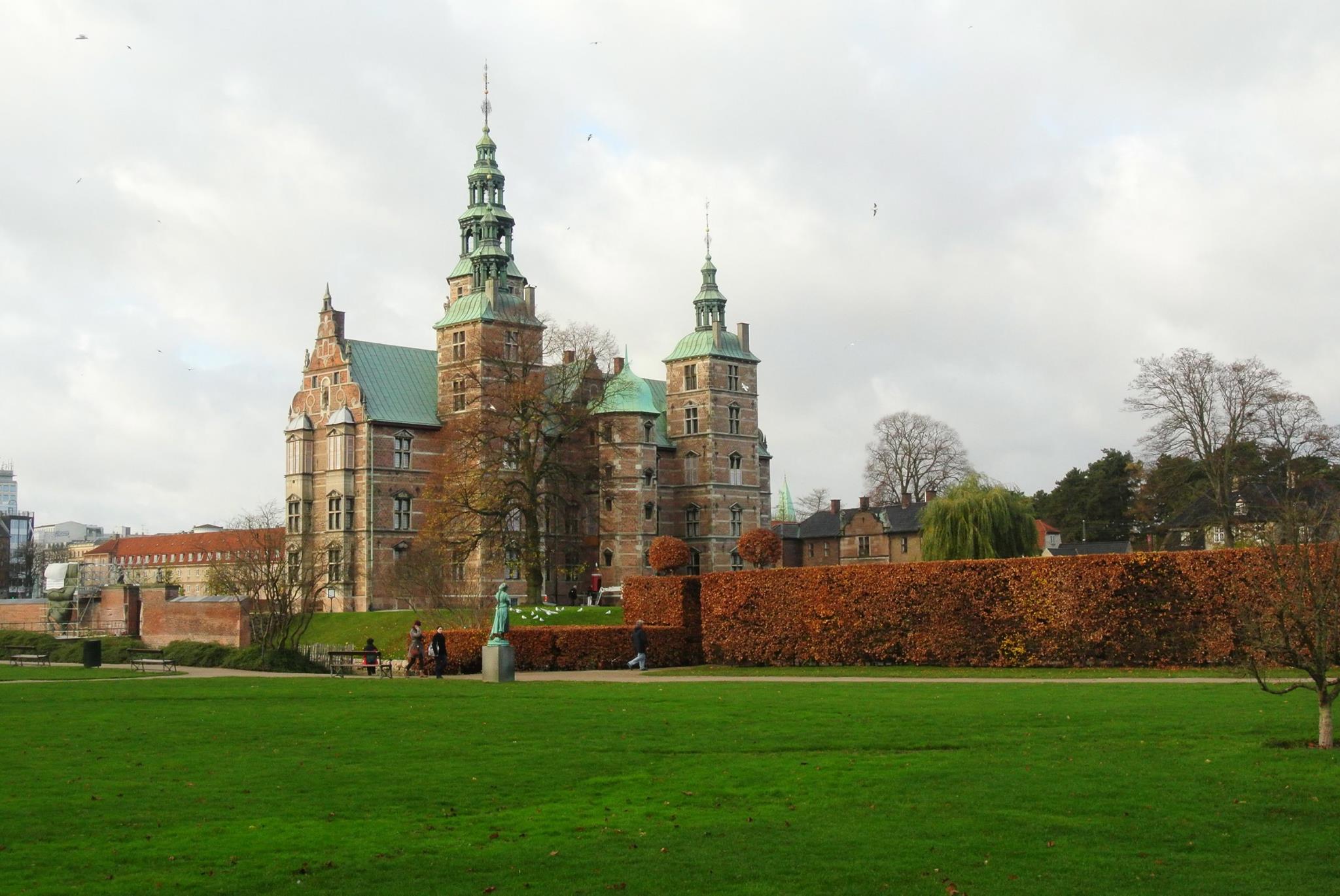 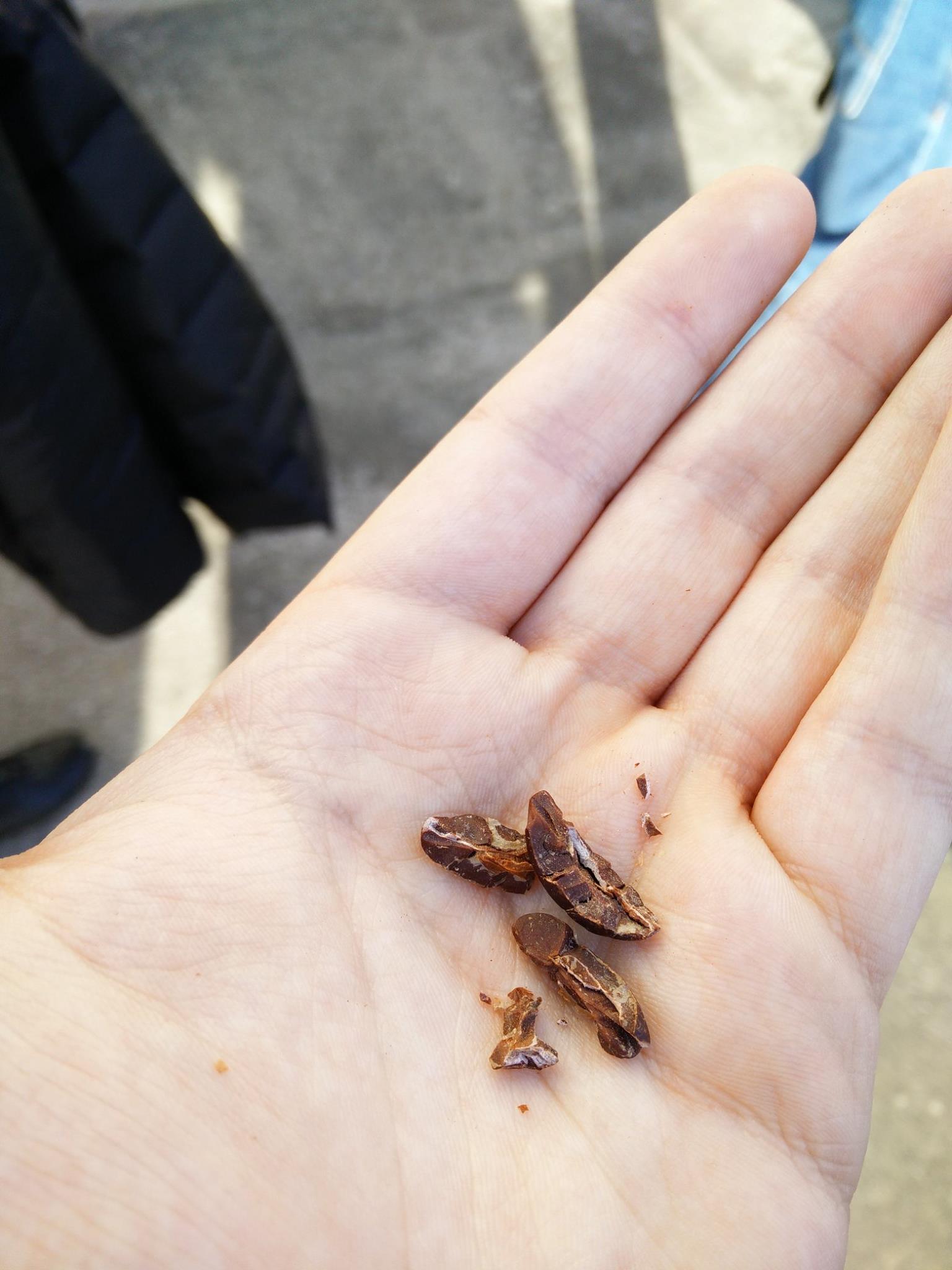 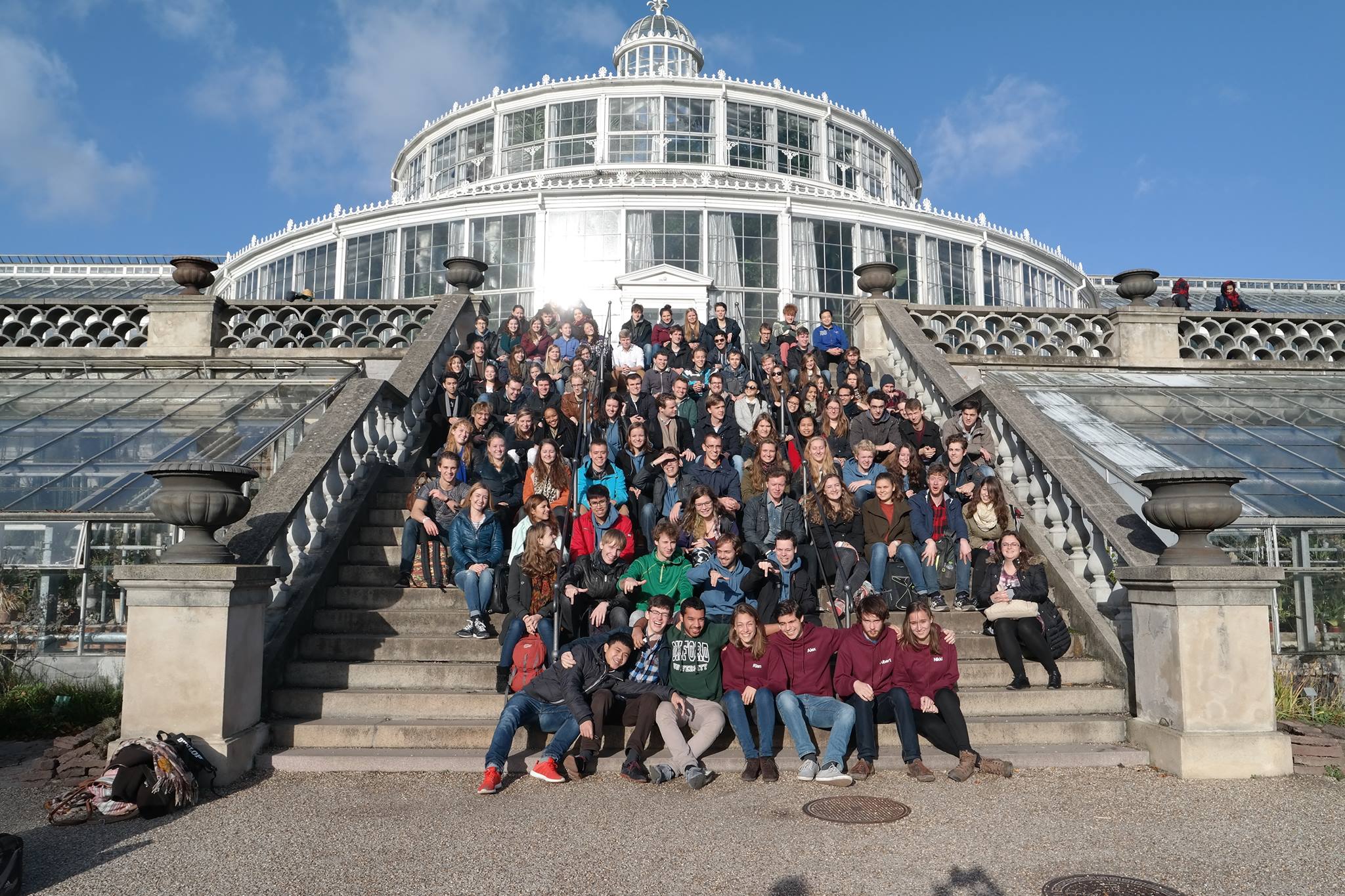 FREE AFTERNOON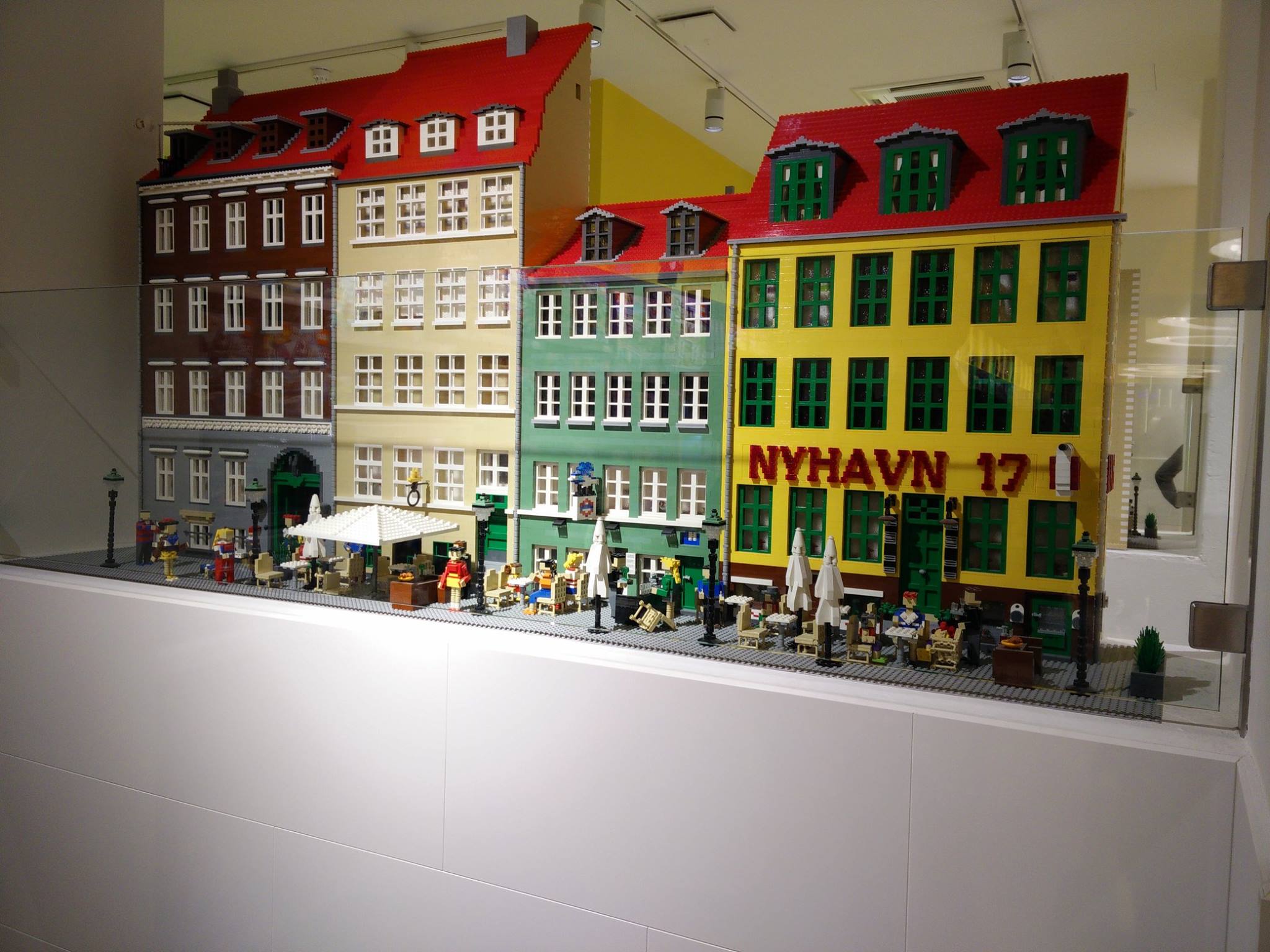 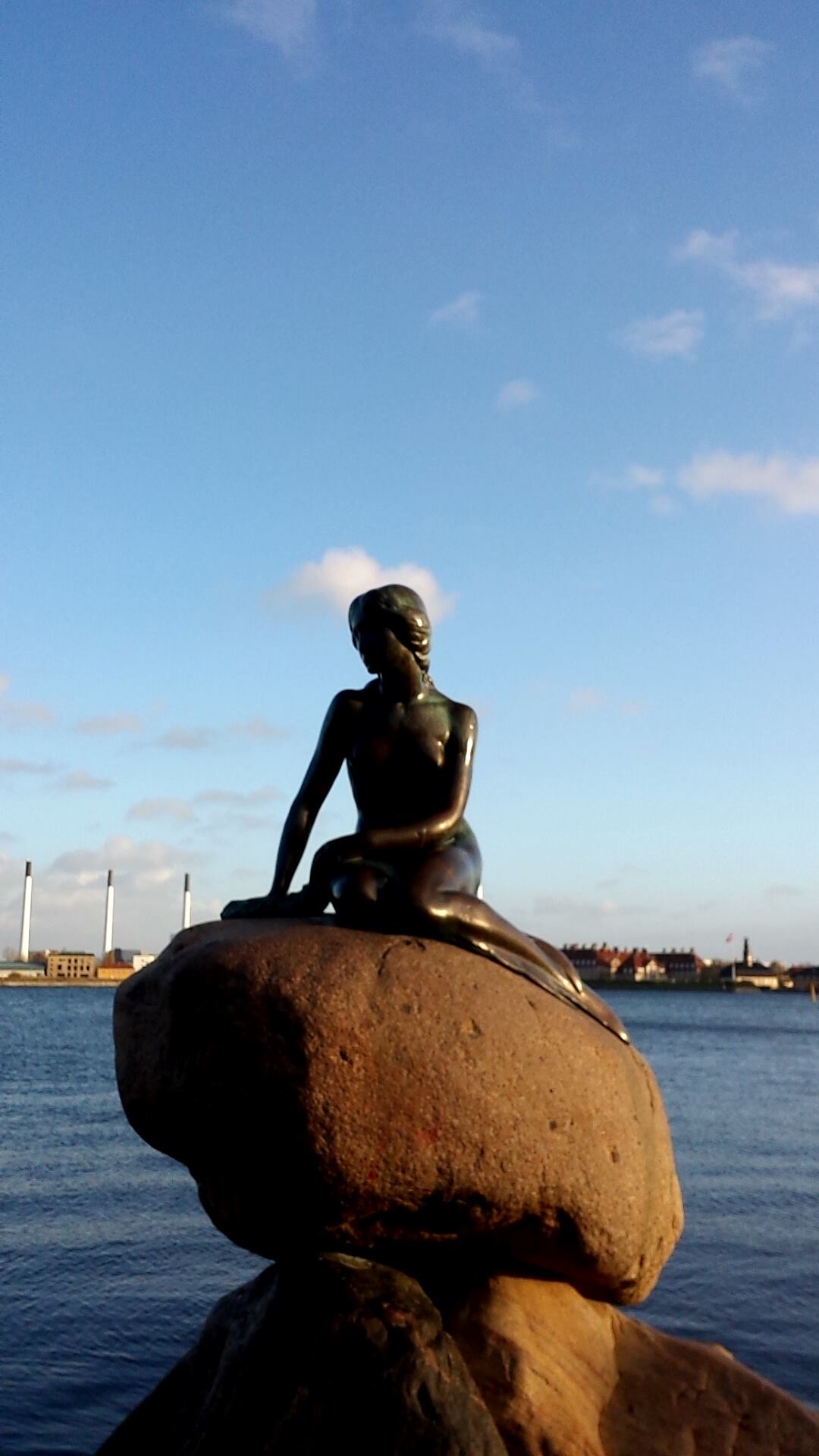 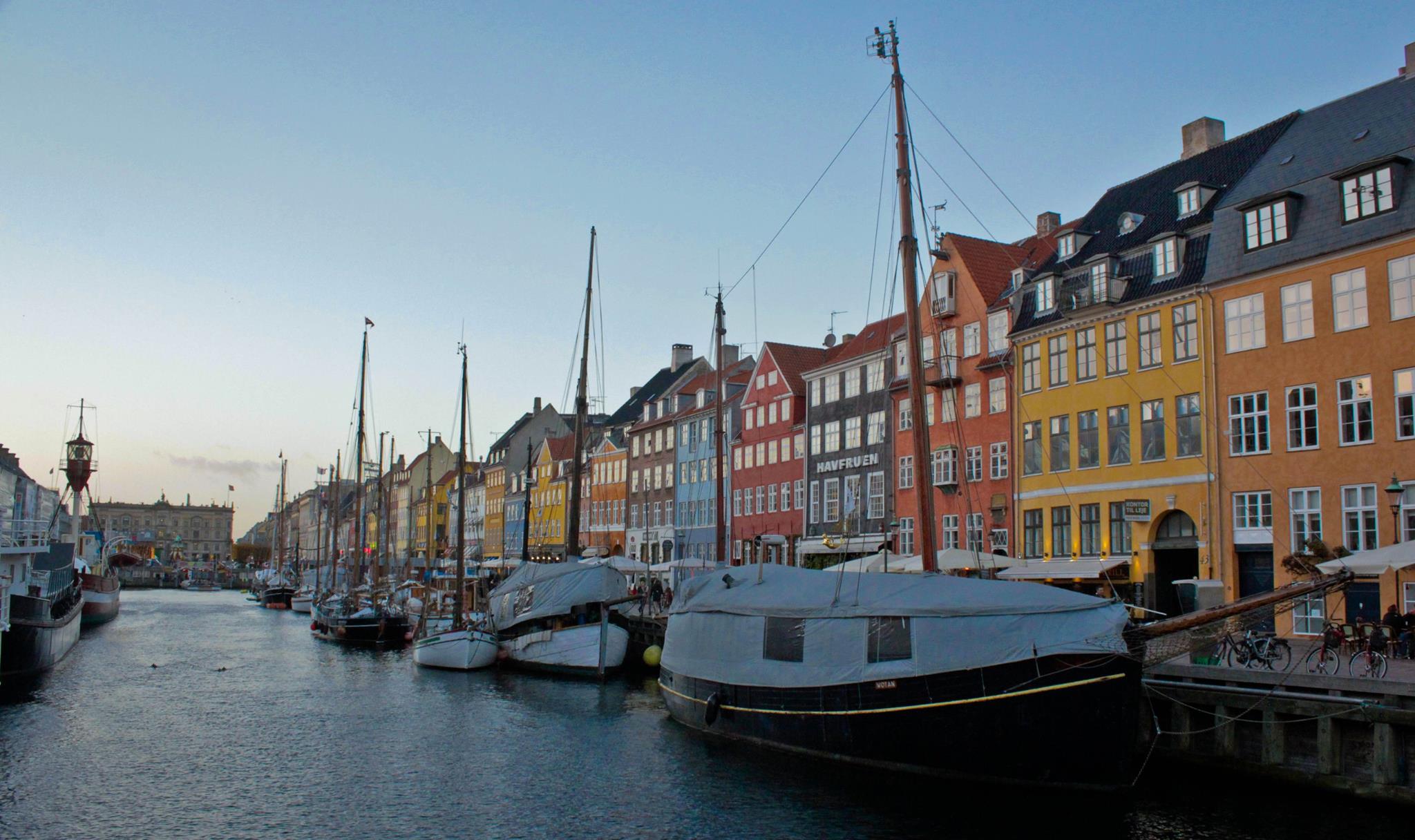 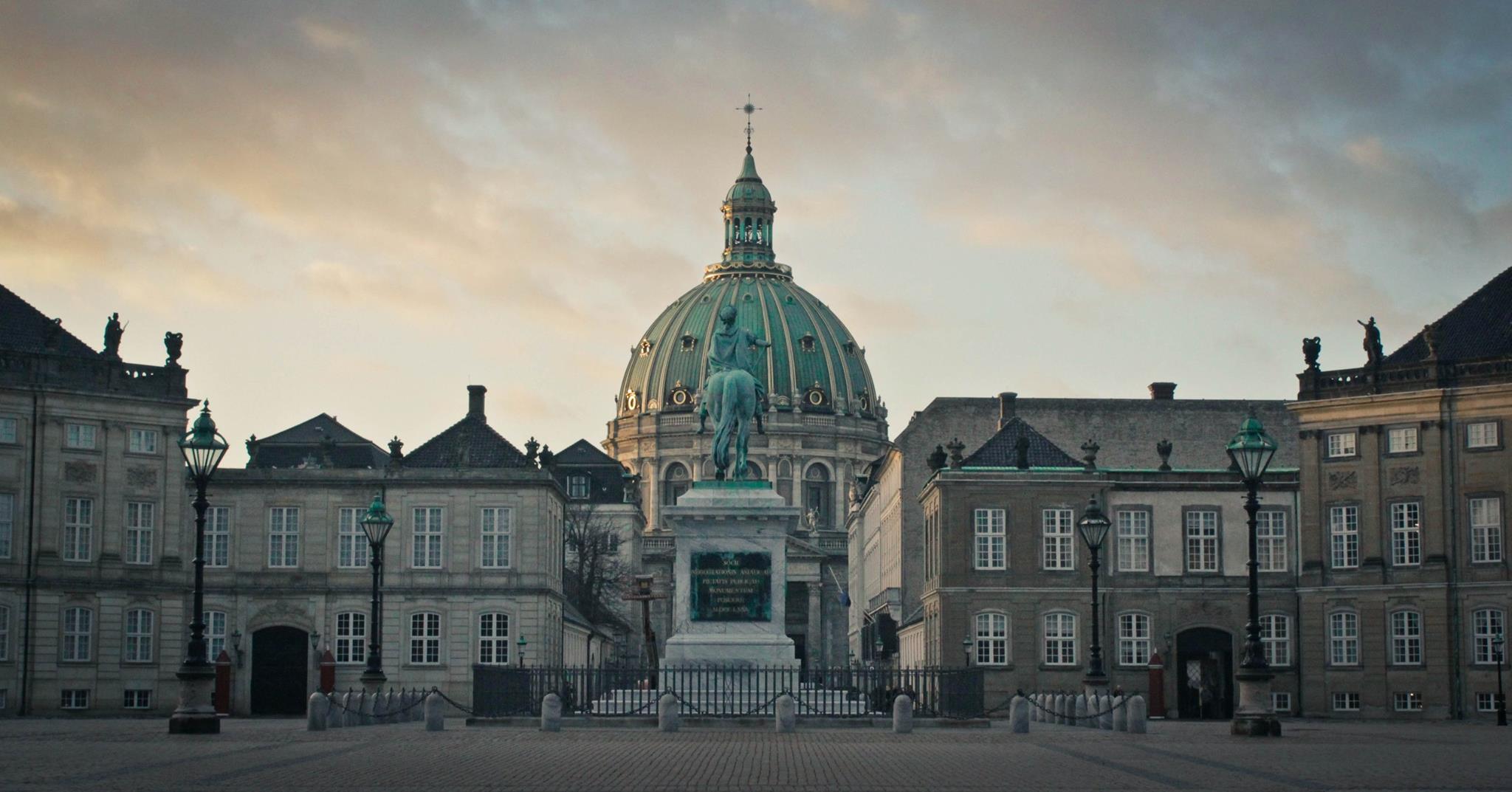 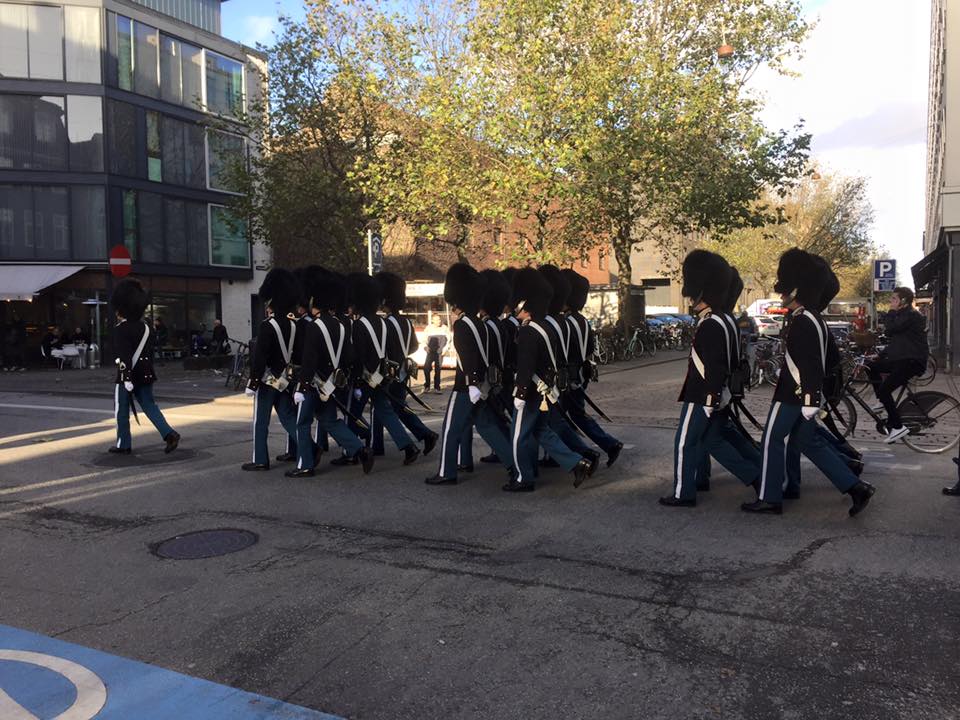 